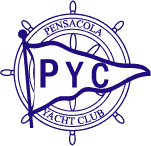 NOTICE OF RACE40th Annual West Florida Ocean Racing CircuitWFORCOctober 9 – 12, 2014A GYA Sanctioned EventMANAGEMENT AND RULESThe Pensacola Yacht Club is the organizing authority. The regatta will be held in Pensacola Bay. Racing will be governed by the rules as defined in the current Racing Rules of Sailing and the Gulf Yachting Association Regulations for Sanctioned Events (available at www.GYA.org). Sailing Instructions will be available at Registration. The GYA Offshore Council strongly recommends compliance with the ISAF Offshore Special Regulations for a Category 4 event.ELIGIBILITYPHRF boats shall not be less than 20 feet LOA. PHRF Boats must have a current or provisional GYA PHRF Rating Certificate with a rating no greater than 213. Each competitor is responsible that their boats comply with requirements of their Class and/or GYA PHRF Certificate. A copy of the PHRF Certificate must be submitted with the registration form or presented during check-in.Registration Eligible competitors may enter by completing the Event Registration Form at https://www.regattanetwork.com/html/calendar.php#. Scroll down to the date of the event to find the link to the registration form. Onsite registration at the Pensacola Yacht Club during the morning of check in will also be available but as noted under Fees there will be a late charge.CLASSESThe PHRF fleet will be mono-hull PHRF Spinnaker, which may be divided into classes by the Race Committee depending on the number of entries and PHRF ratings.  Genoa (non-spin class) participants will be a single PHRF division. One design classes may be included if three or more boats register in each class. One design classes eligible include VX-1s and Vipers.FEESEntry fee per boat for all classes is $180. NOTE: A late registration fee of an additional $20 shall apply for registrations after October 1st including the morning check-in if not previously registered. Entry fees are not refundable.SCHEDULEThursday, October 9th  1:00PM – 6:00PM –Check-In & Registration (Clubhouse)6:00PM – Skipper’s Meeting (Ballroom)Friday, October 10th 8:00AM – Check In & Registration (Club Foyer) 8:00AM – 10:00AM Breakfast (Clubhouse) (included in Registration) 11:55AM – First Warning Signal (Race Begins)  4:30PM – Hors d’oeuvres (Sailing Center) Keg Beer Provided 8:00PM – Skippers Meeting (Sailing Center) Saturday, October 11th 8:00AM – 10:00AM Breakfast (Clubhouse) (included in Registration)10:55AM – First Warning Signal (Race Begins)4:30PM – Planned Dinner with Entertainment $15.00 Inclusive (Ballroom)Sunday, October 12th 8:00AM – 10:00 AM Breakfast (Clubhouse) (included in Registration)10:55AM – First Warning Signal 4:00PM*- Awards Ceremony (*Time May Change) (Sailing Center)COURSES
Courses will be Triangles, Windward / Leeward, or any combination thereof.  Specifics will be posted in the Sailing Instructions.SCORINGThe Low-Point Scoring System, Appendix A of the RRS, will apply. No race will be discarded if five or fewer races are completed. One race will be discarded should six or more races be completed. Two races must be completed to constitute a Regatta.AWARDSThe Dr. Lindsay Riddle Trophy will be awarded to the winner of the most competitive PHRF class, as described in the Sailing Instructions, excluding the one design class(es). The winning yacht in the Spinnaker (A) Class will be awarded the Commodore Ronald F. Richards Trophy. Class awards for first, second, and third place in the series will be presented Sunday. Class awards for first place will be presented daily.STORAGE  Pensacola Yacht Club policy allows the storage of visiting competitor’s boats for up to two weeks prior to PYC events and two weeks after without any storage charge.  If storage is required for a longer period transient storage rates are available.  Contact the PYC Dockmaster, Greg Spitzer at 850.433.8804, ext. 108 or via email at dockmaster@pyc.gccoxmail.com. FOR ADDITIONAL INFORMATION CONTACTFor further information contact the PYC Fleet Captain, Randy Ray, via phone at 850.748.9760 or email at randalray@me.com.